Schaan, 17. August 2022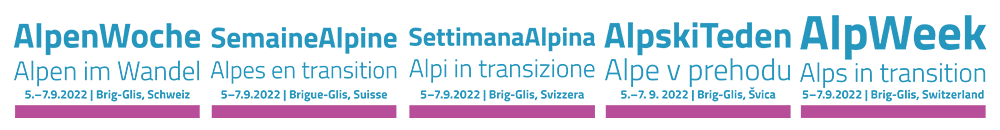 Sporočilo za medije AlpskiTeden 2022Alpe v prehodu Zeleni prehod v Alpah je v teku - in mi smo v njegovem središču. Na AlpskemTednu 2022, ki se bo odvijal med 5. in 7. septembrom 2022 v Brig-Glisu/Švica, se bodo državljani in odločevalci srečali in razpravljali o različnih vidikih trajnostne preobrazbe v Alpah. Soorganizator tega mednarodnega dogodka je CIPRA International.Da se bomo lahko soočili z izrednimi okoljskimi in trajnostnimi izzivi, ki so pred nami, moramo spremeniti naš življenjski slog, razmisliti o porabi energije, proizvodnih postopkih ter oskrbi s hrano ... V prehodu, ki močno zaznamujejo družbeno življenje in demografsko strukturo alpskih skupnosti, niso zgolj energetika, industrija in kmetijsko-živilske panoge, na poti do preobrazbe so tudi številni drugi sektorji kot denimo turizem in mobilnost.Te teme - in še mnoge druge – bomo naslovili v okviru tedna AlpWeek 2022 v Brig-Glisu. Skozi trajnostni prehod v Alpah ne vodi zgolj ena sama pot, temveč veliko različnih pristopov. Kakovosten, nizkoogljičen življenjski slog in aktivno vključevanje lokalnega prebivalstva bodo v središču pristopov, ki jih bomo razvijali med AlpWeek tednom. Raznolik programUdeležence čakajo navdihujoča predavanja o inovacijah na lokalni ravni in zadrugah, razprava o fotovoltaičnih sistemih ter dvanajst interaktivnih delavnic, ki bodo obravnavale temo trajnostnega prehoda z različnih vidikov: od podnebnih sprememb in migracij do energetske učinkovitosti, celostnega upravljanja vodnih virov v mestih in gorskega kmetijstva. Vsebine bodo prispevali tudi mladi, obetajo se zanimivi izleti in kulturni večerni program. Osrednji govori in javna razprava bodo tolmačeni v vse alpske jezike. Pri posameznih točkah programa lahko sodelujejo vsi zainteresirani posamezniki in lokalno prebivalstvo. Izleti bodo organizirani na prelaz Simplon in ledenik Aletsch oziroma tematsko posvečeni vinogradništvu ter biotski raznovrstnosti v občini Salgesch in tradicionalni kmetijski krajini Valaiških Alp v Brig-Glisu. Panelna razprava v torek zvečer je brezplačna in odprta za širšo javnost. Prehodna prijava ni potrebna. Sooblikovanje sprememb AlpskiTeden je mednarodni dogodek, organiziran s strani vodilnih alpskih organizacij, ki si prizadevajo za varstvo gora in trajnostni razvoj. Mladi, člani neprofitnih organizacij, raziskovalci ali javni uslužbenci, medijski delavci, politiki in prebivalci Alp so vabljeni, da se udeležijo AlpskegaTedna in sooblikujejo spremembe v Alpah.Program in prijave: www.alpweek.org Organizatorji:CIPRA mednarodna pisarna, CIPRA Mladinski svet, CIPRA Švica, društvo Alpsko mesto leta, Interreg program Območje Alp, Mednarodni forum za zaščito krajine, Alp in parkov, Mednarodni znanstveni komite za preučevanje Alp, Planinska zveza Švice, Povezanost v Alpah, Stalni sekretariat Alpske konvencije, Združenje planinskih organizacij alpskega loka.Fotografije v kakovosti, primerni za tisk, si lahko presnamete z naslednjega naslova: www.cipra.org/sl/sporocila-za-medijeMorebitna vprašanja pošljite na naslov:Caroline Begle, CIPRA International, +423 237 53 53, caroline.begle@cipra.org CIPRA – raznolika in pestra organizacijaMednarodna komisija za varstvo Alp (CIPRA) je nevladna krovna organizacija z nacionalnimi odbori in regionalnim odborom v vseh sedmih alpskih državah. Zastopa več kot sto društev in organizacij iz sedmih alpskih držav. CIPRA se zavzema za trajnostni razvoj na območju Alp, ohranjanje naravne in kulturne dediščine ter za regionalno raznovrstnost in reševanje skupnih problemov v alpskem prostoru. www.cipra.org 